Oak Class                                                                                                                                 W/C 25th January 2021All sheets to complete the task set below can be found in your child’s home learning pack – If you do not have this at home, please contact the school and this can be made available at the reception for you to collect.Visual symbols have been for each of these activities, if you would like them emailed to you please let me know.  Please feel free to email or phone me at the school if you should need anything that may help with home learning. You can create a visual timetable at home which may help to give your child structure into their day.  Oak Class                                                                                                                                 W/C 25th January 2021All sheets to complete the task set below can be found in your child’s home learning pack – If you do not have this at home, please contact the school and this can be made available at the reception for you to collect.Visual symbols have been for each of these activities, if you would like them emailed to you please let me know.  Please feel free to email or phone me at the school if you should need anything that may help with home learning. You can create a visual timetable at home which may help to give your child structure into their day.  Oak Class                                                                                                                                 W/C 25th January 2021All sheets to complete the task set below can be found in your child’s home learning pack – If you do not have this at home, please contact the school and this can be made available at the reception for you to collect.Visual symbols have been for each of these activities, if you would like them emailed to you please let me know.  Please feel free to email or phone me at the school if you should need anything that may help with home learning. You can create a visual timetable at home which may help to give your child structure into their day.  Literacy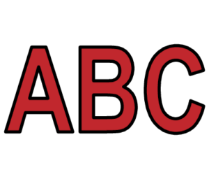 Numeracy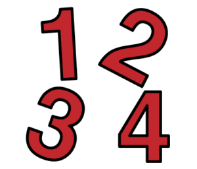 Health and Wellbeing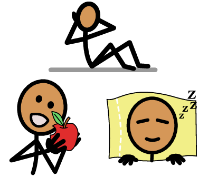 Reading-Complete another ‘Read the sentence and colour the picture’ sheet.-Complete another ‘Read the story and answer the questions’ sheet.-Use the QR code to read the story ‘Part of the Party’.Writing-Let’s Plan a Party.  Part of our Scotland topic work this term was to plan a Music Festival.Complete the Robert Burn writing task, attached in the blog.    -Start a daily diary, include the day, date, month and year.  Write how you are feeling today and what activities are you looking forward to / not looking forward to.  At the end of the day, write how you felt your day was and what was the favourite part of your day.  Spelling - Complete the ‘Scots Dictionary’ which is attached to the blog. Listening -On Youtube listen to the story, ‘The Hairy Haggis’.  Mrs Murray will read this to you on our Vscene this week.  Talking- Can you say the ‘Selkirk Grace’ -Can you say the ‘Mince & Tattie’ Poem.Addition & Subtraction-Play ‘Robot Addition’, scan the QR code found in your home learning pack.  -  Monster Colour by number - Complete two dot to dot pages, say the number out loud when joining the dots.  Then count backwards and join the dot with another coloured pen.  Time -Scan QR code for ‘clock splat’, select level one Hours and relaxed slow mode.  Money - Use the written coins / picture coins, set up a shop at home.  Ask an adult for real coins to match your cards and enjoy playing shops.  Make sure you try being the customer and the shop keeper.  -Use the QR numeracy code and play ‘Toy Shop Money Game’ (this is in your home learning pack).-Select the blue ‘one coin’ category and the sections within this category.  Cooking – Pizza Life Skills – Set the table for dinner, clear the table and wash the dishes.Yoga – Cosmic Yoga (Alan the Camel)Physical Education – Joe Wicks Monday, Wednesday and Friday.   Dance- Continue to learn the new Oak dance Best Day of my Life. Relaxation – Get pillows and lie on the floor, ask an adult to play relaxation music on YouTube, lights out and enjoy.My Body – Scan the QR code for Boys and Puberty. An adult will help you move through the PowerPoint.  Complete the ‘How your body changes’ worksheet.Complete the stages of growth worksheet, cut them out and stick them with help from an adult. 